EELNÕU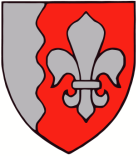 JÕELÄHTME  VALLAVOLIKOGU	O T S U S	Jõelähtme								15. detsember 2022 nr Kohustuste võtmineJõelähtme Vallavalitsuse esitas 2022.a. kevadel Kredex SA meetmesse „Kasutusest välja langenud ehitise lammutamise toetus“ taotluse Kubja tee 1, Jägala joa külas asuva endise töölisbaraki lammutamiseks. Lammutustoetusi eraldatakse taotluste esitamise järjekorras kuni toetusvooru vahendite lõppemiseni. Novembris 2022 teatas Kredex SA, et on võimalik eraldada toetust taodeldud summas käimasolevast toetusvoorust. Toetuse tasumine toimub peale kõigi tööde läbiviimist ja aruande esitamist Kredex Sa-le. Paraku ei ole ajaliselt võimalik lammutustöödega (sh. haljastuse taastamine) valmis saada käesoleva eelarveaasta jooksul ja tõenäoline lammutus ja aruande esitamine toimub 2023. aasta kevadel. Tõenäoliselt on aasta jooksul lammutuse hinnad ka mõnevõrra tõusnud ja mõistlik on volikogult küsida luba järgmiseks eelarveaastaks kohustuste võtmiseks kuni 20 000 eurot. Täpne lammutuse maksumus selgub avaliku riigihanke käigus. Lammutuse maksumusest annab kuni 70% Kredex SA projektitoetusena omakorda vallavalitsusele tagasi ja Jõelähtme valla lõplik kulu ei tohiks ületada 6000 eurot.Juhindudes eeltoodust ja aluseks võttes kohaliku omavalitsuse üksuse finantsjuhtimise seaduse § 28 lõike 3, Jõelähtme Vallavolikogu 12.09.2006 määruse nr 29 “Jõelähtme vallavara valitsemise kord” § 9 punkti 2, Jõelähtme Vallavolikoguo t s u s t a b: Nõustuda rahaliste kohustuste võtmisega 2023. aastal Kubja tee 1 endise töölisbaraki lammutamiseks kokku summas kuni 20 000 eurot.Riigihanke väljakuulutamine toimub ainult peale Kredex SA positiivse toetusotsuse langetamist.Otsuse peale võib esitada vaide haldusmenetluse seaduses sätestatud korras Jõelähtme Vallavolikogule (Postijaama tee 7, Jõelähtme küla, Jõelähtme vald, 74202, Harjumaa) 30 päeva jooksul, arvates päevast, millal isik vaidlustatavast otsusest teada sai või oleks pidanud teada saama, või esitada kaebuse Tallinna Halduskohtule (Pärnu mnt 7, Tallinn, Harjumaa, 15082) halduskohtumenetluse seadustikus sätestatud korras 30 päeva jooksul arvates otsuse teatavakstegemisest.Otsus jõustub teatavakstegemisest.Väino Haabvallavolikogu esimees